Associate Degree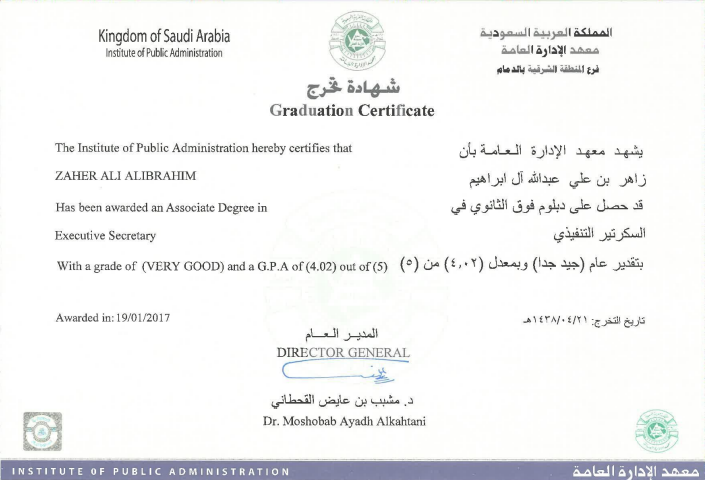 TAFE INSTITUTE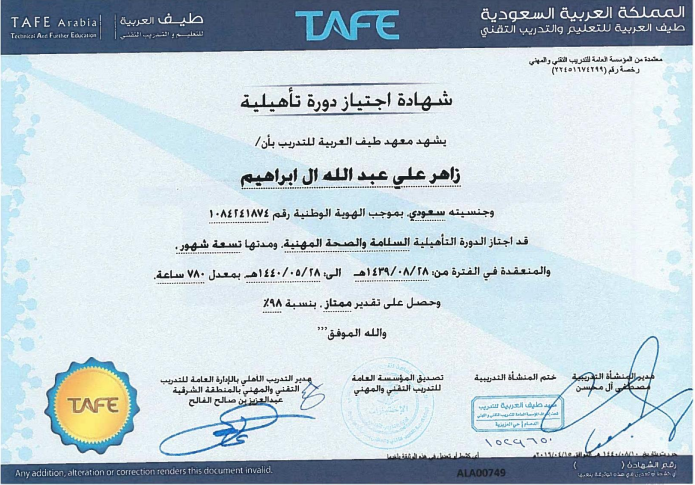 NEBOSH Award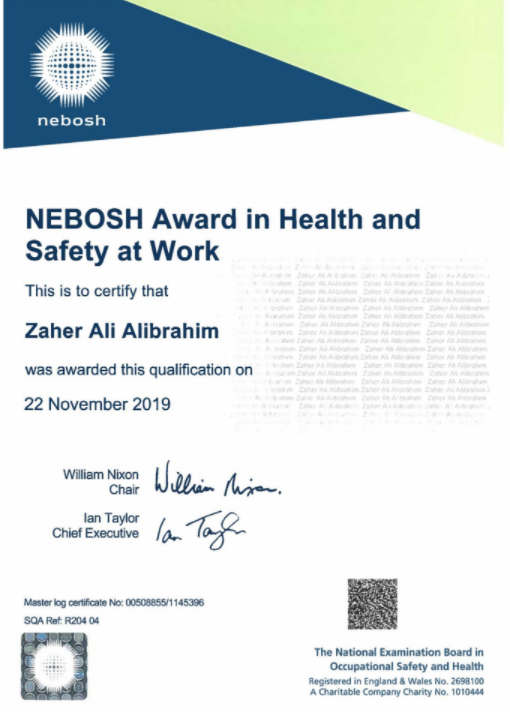 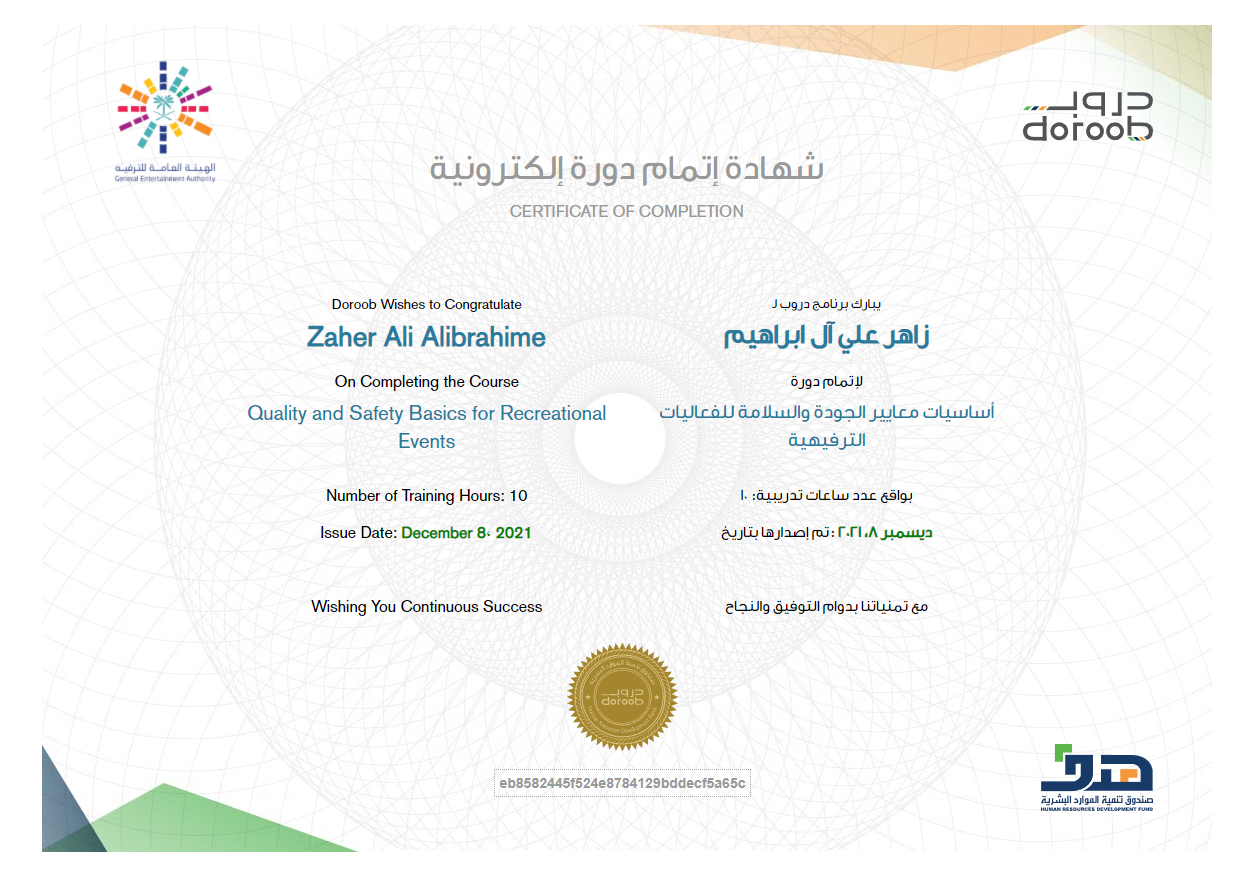 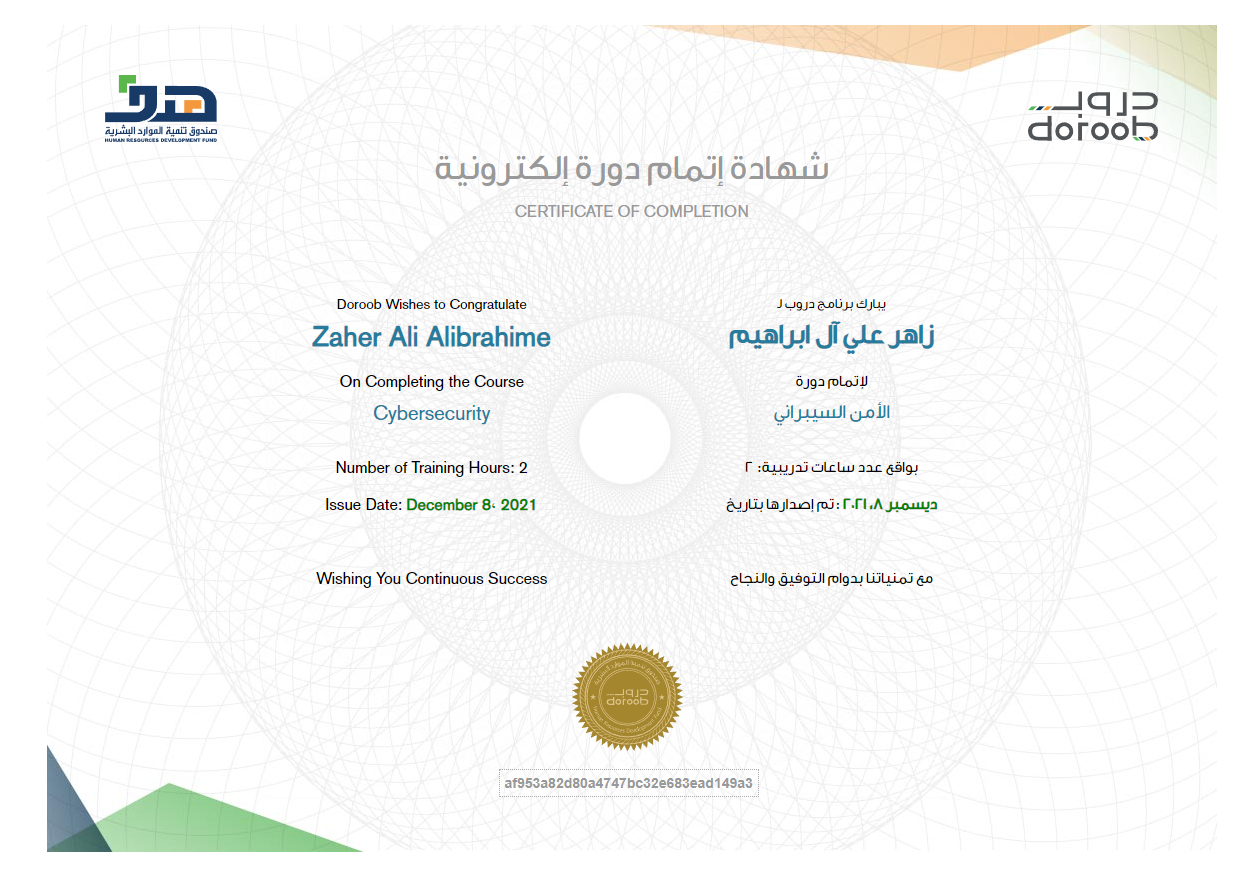 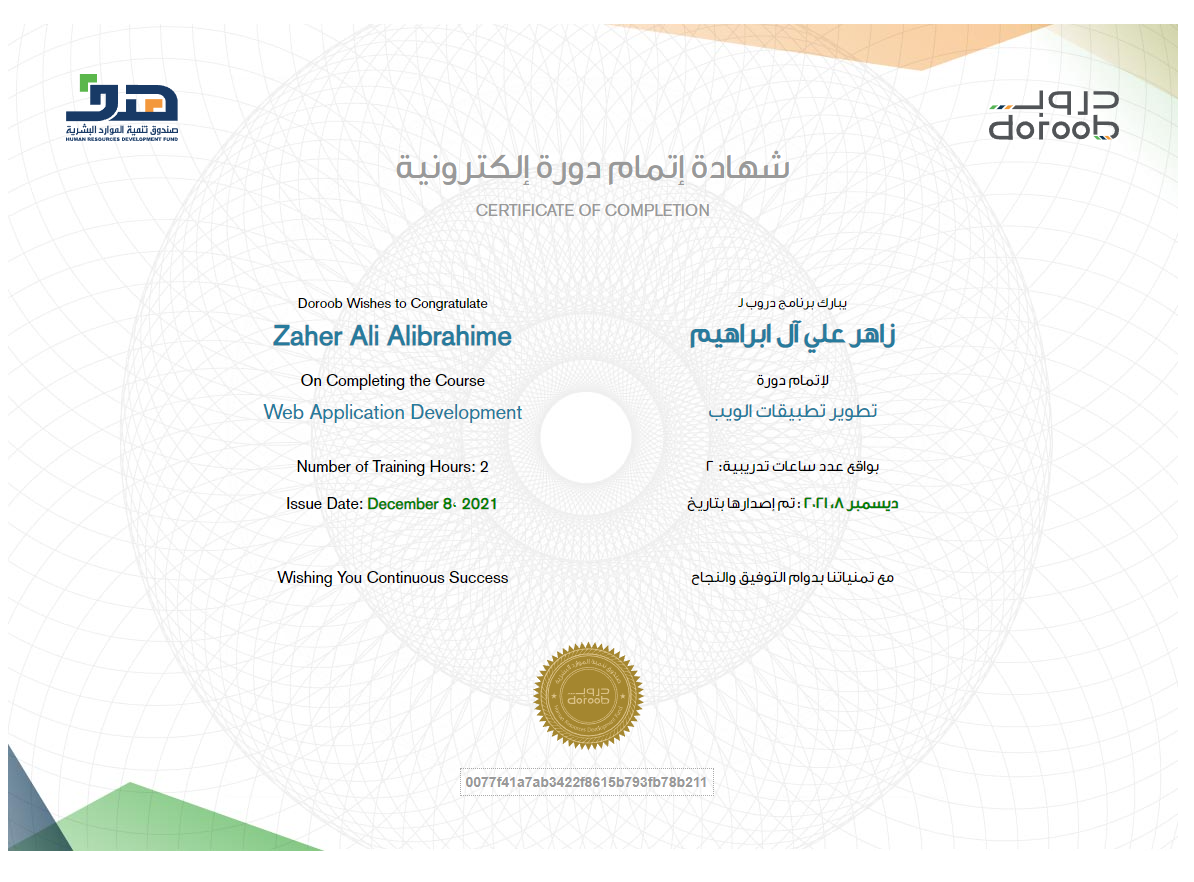 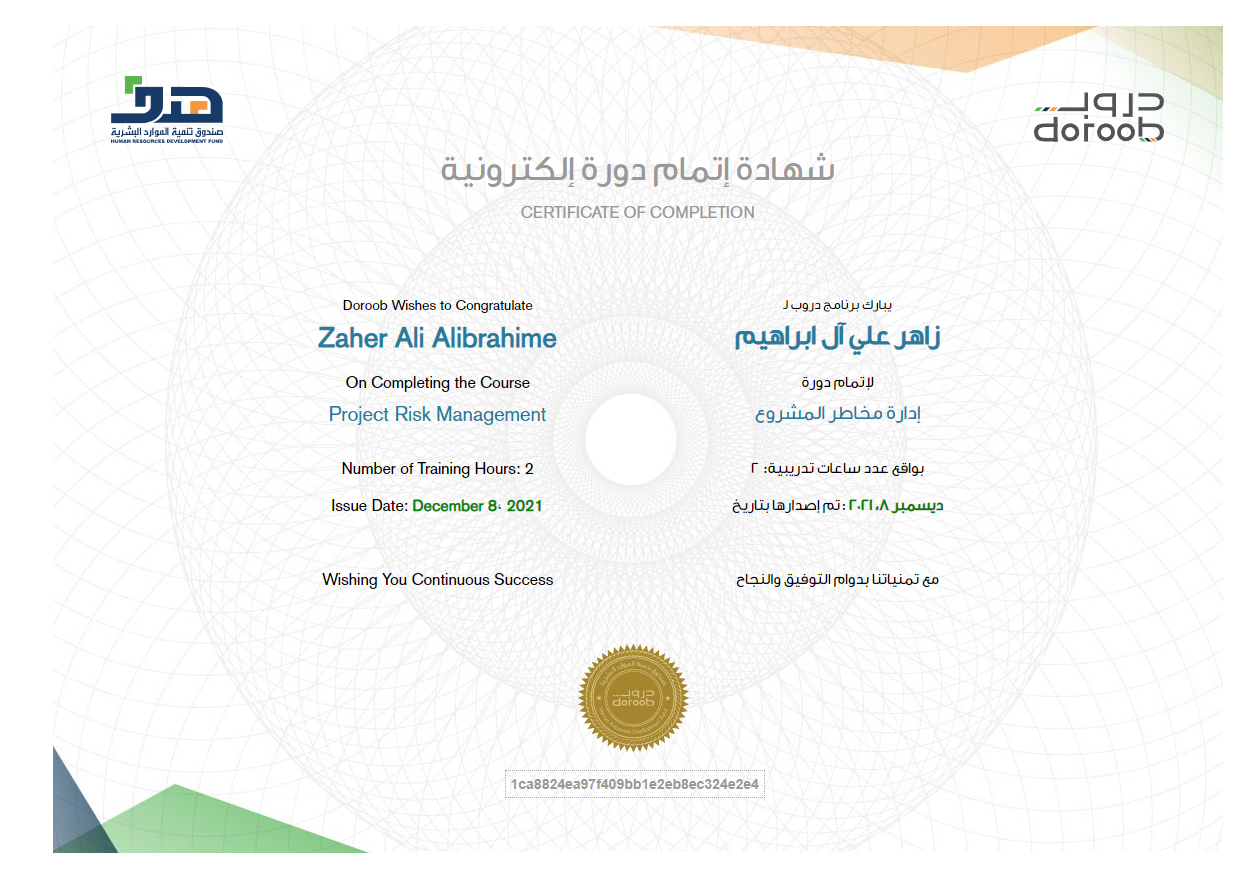 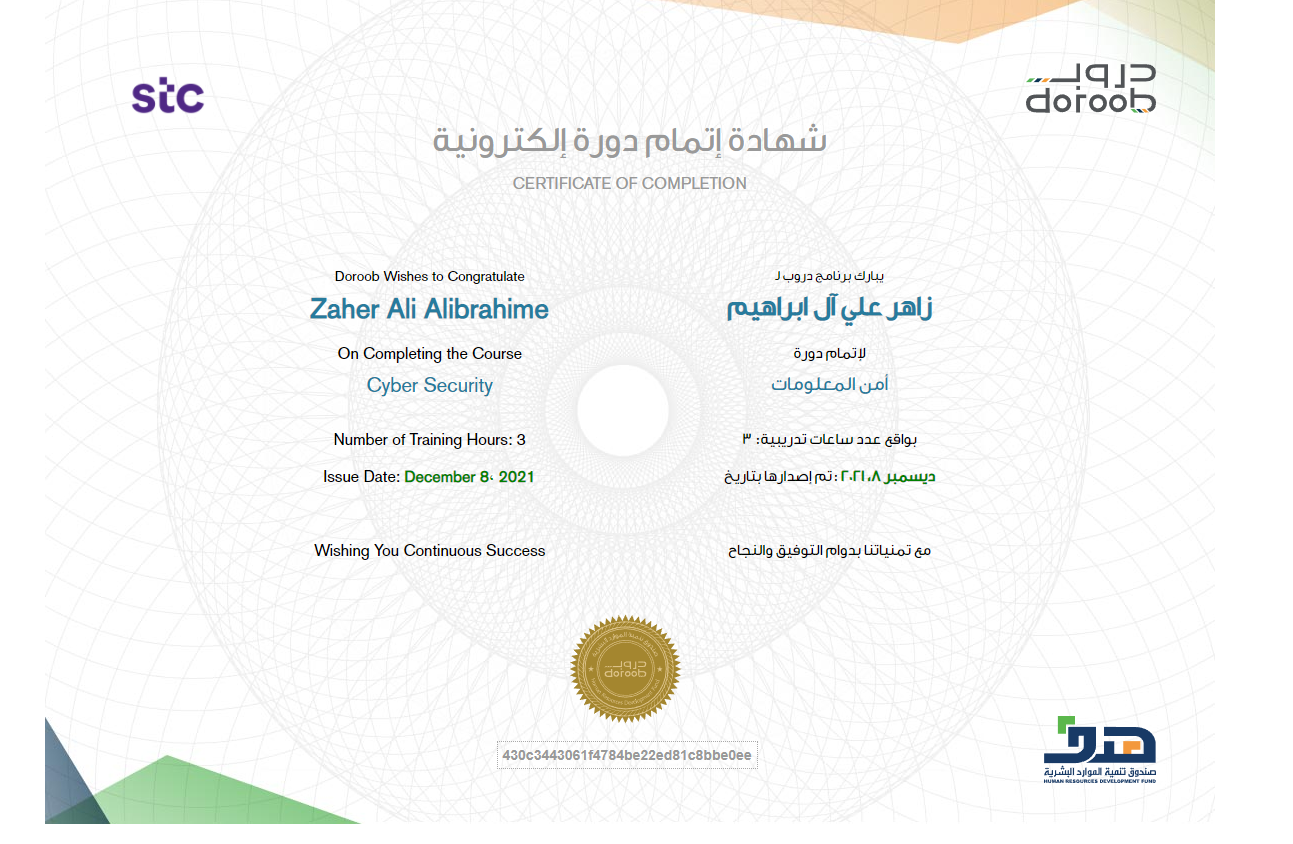 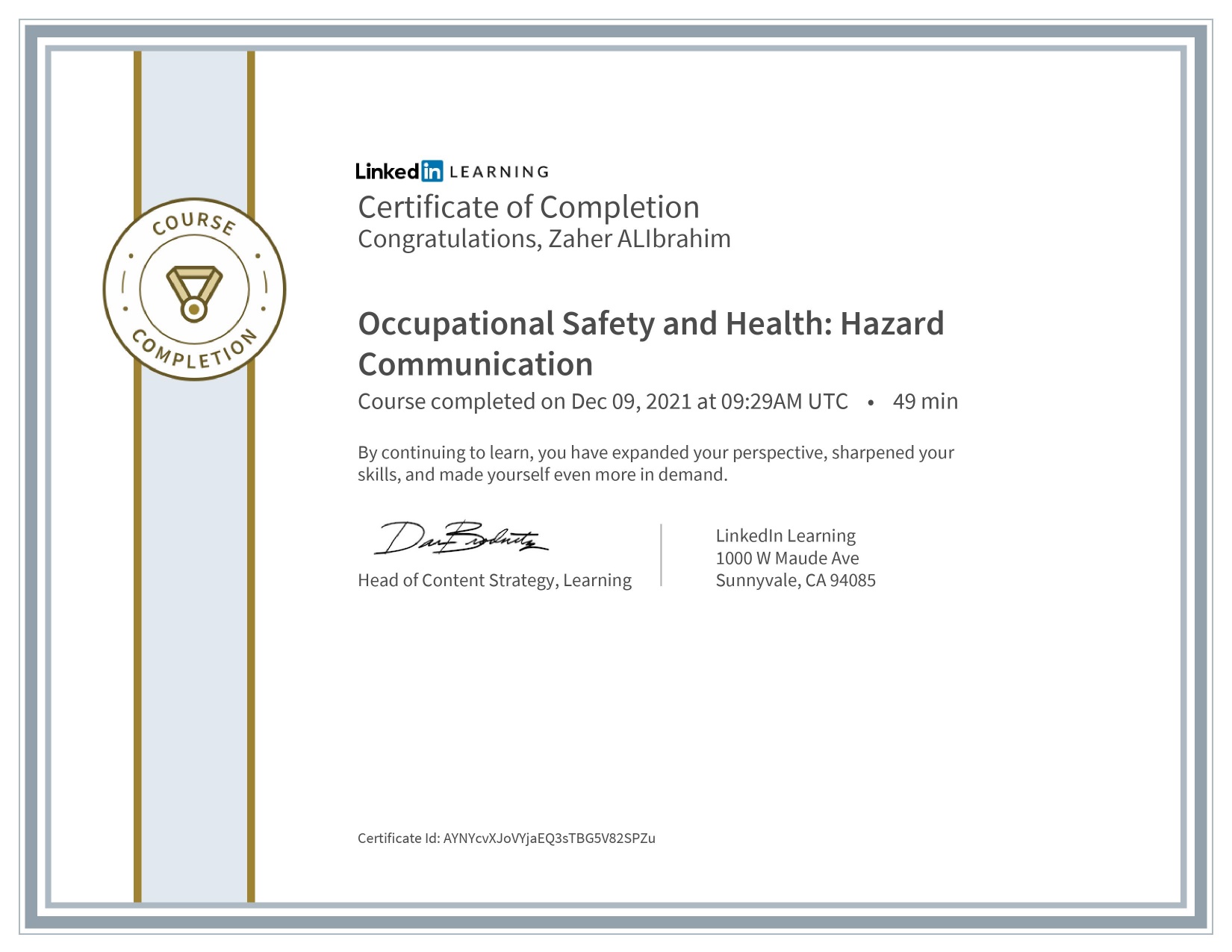 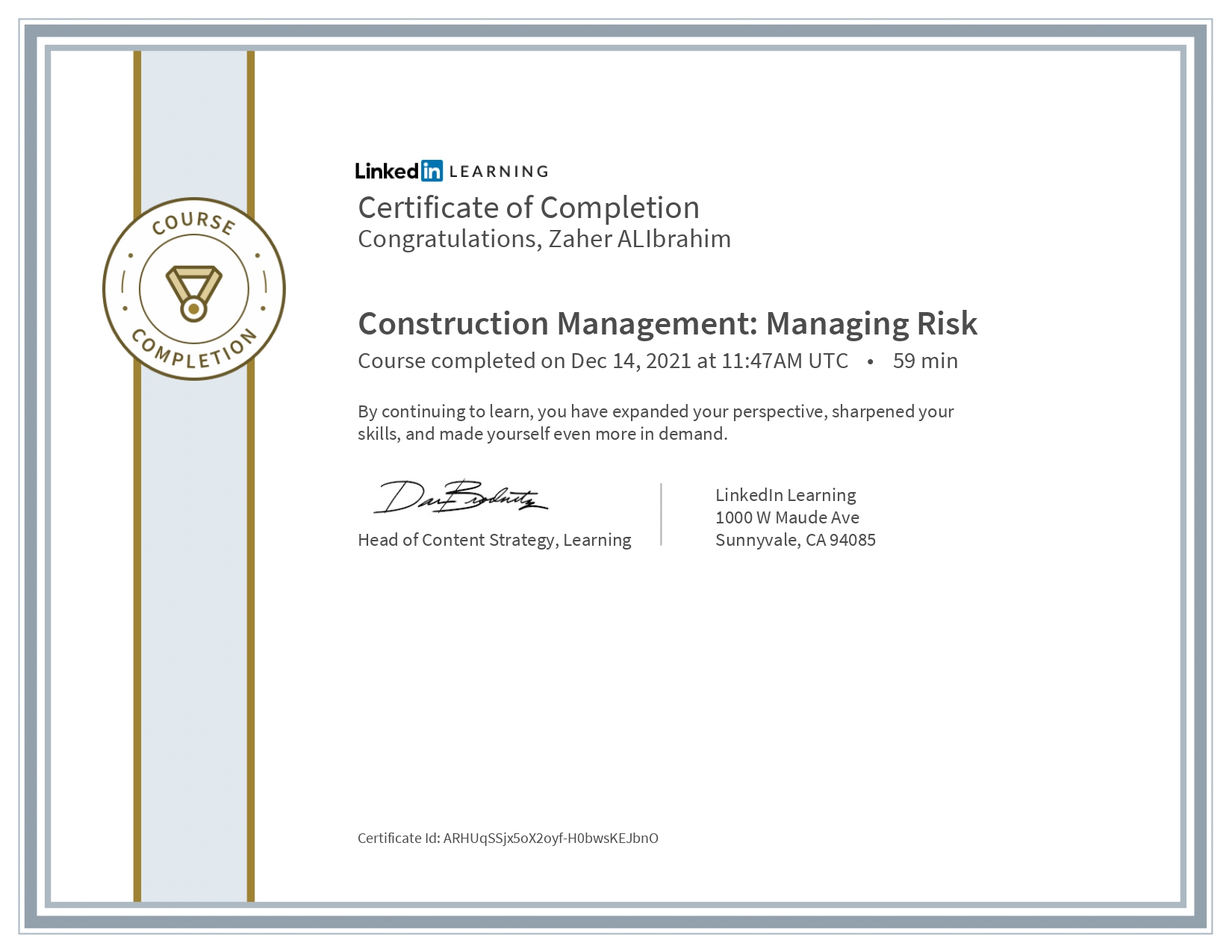 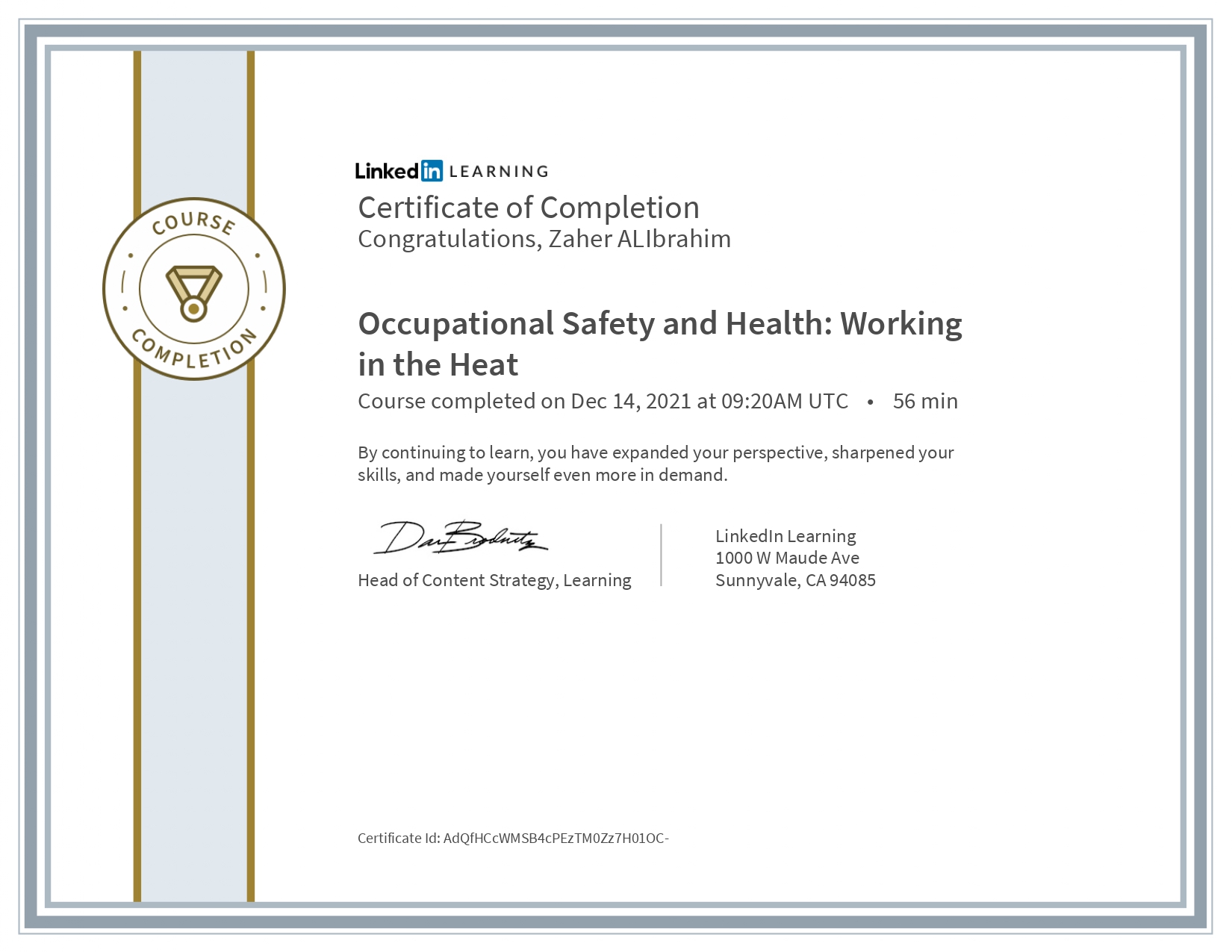 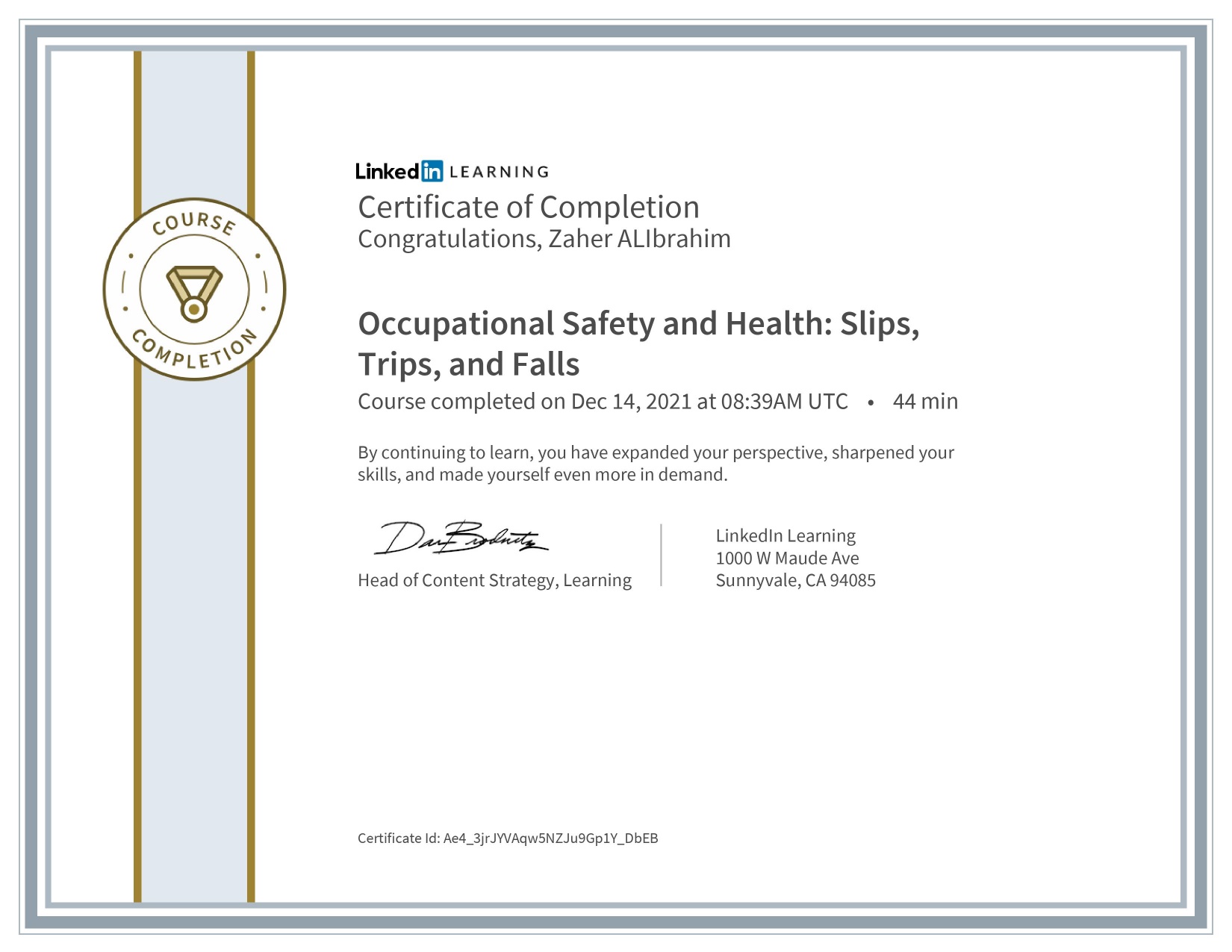 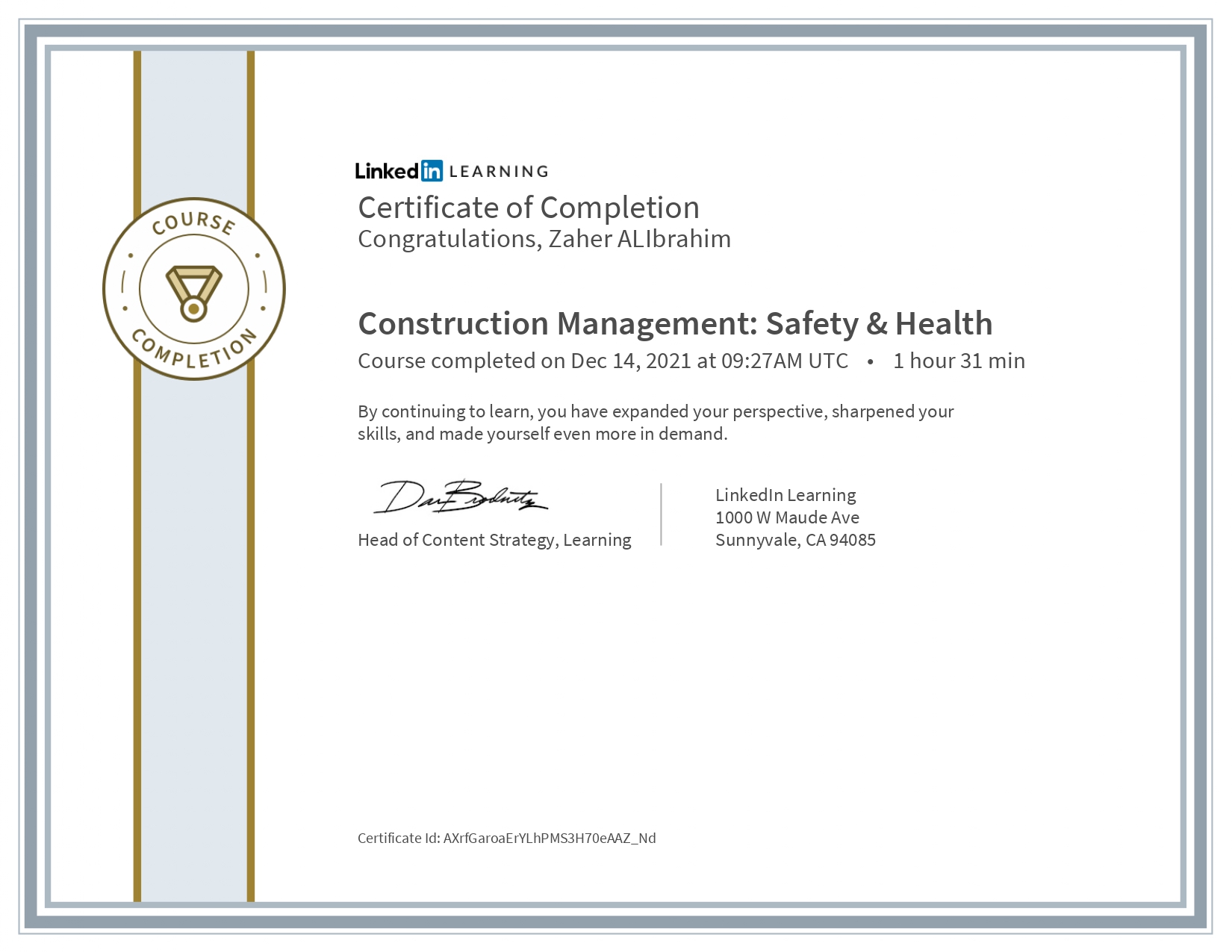 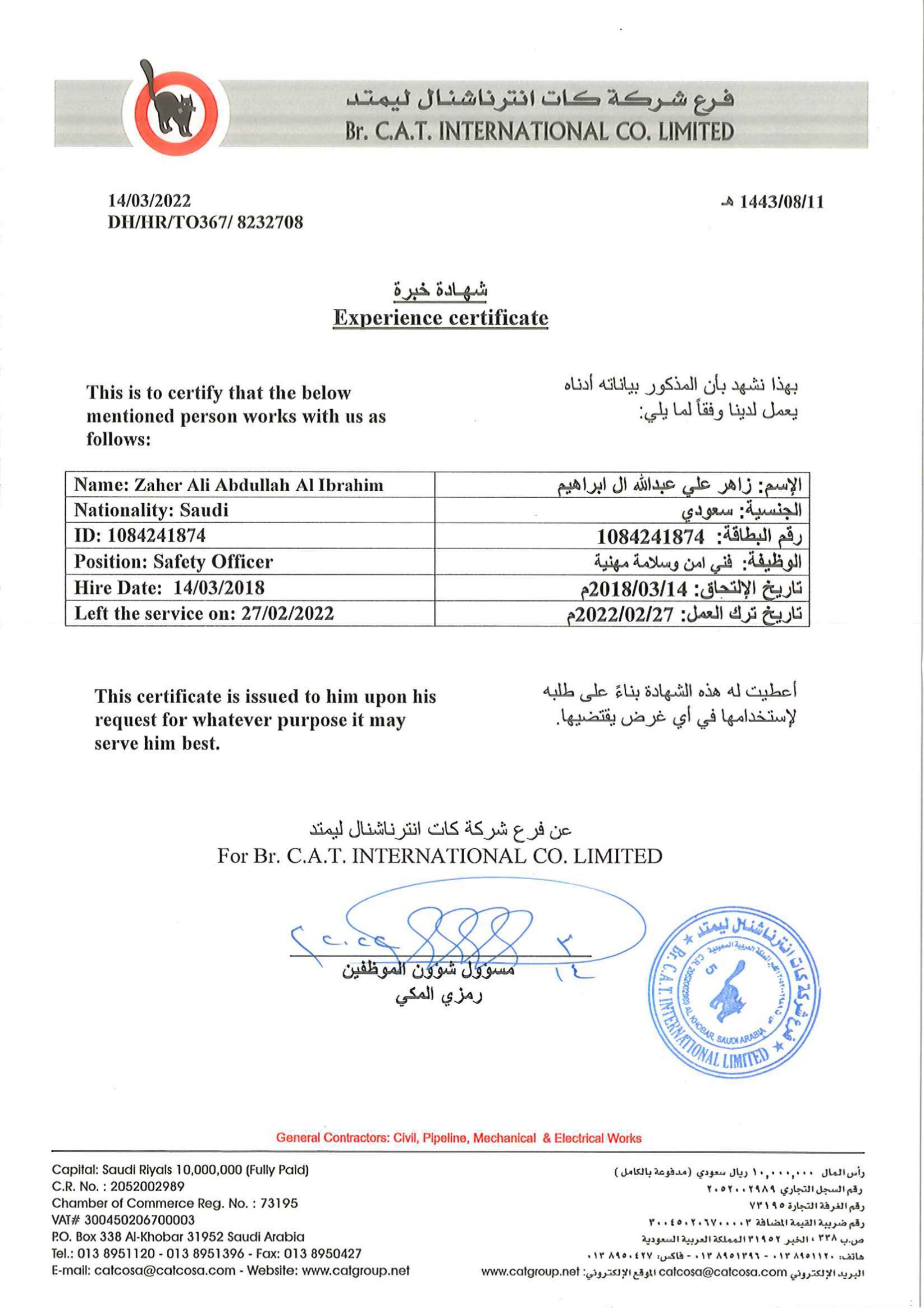 ZaherAl-IbrahimZaherAl-IbrahimZaherAl-IbrahimZaherAl-Ibrahim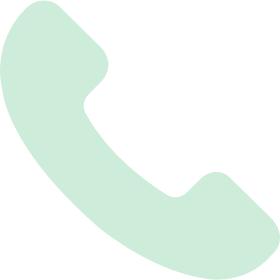 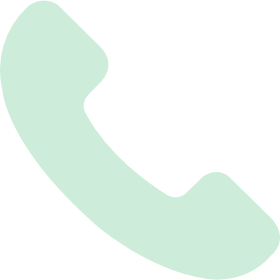 (966) 56-255-3055(966) 56-255-3055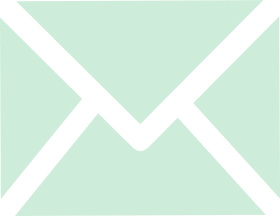 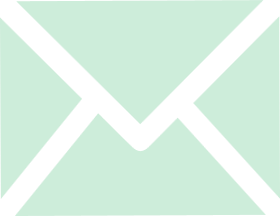 Zaheralibrahim21@gmail.comZaheralibrahim21@gmail.com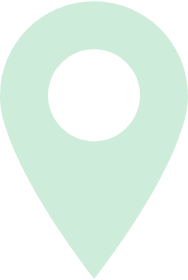 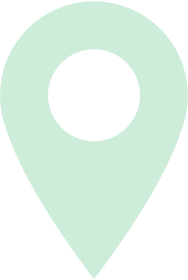 Safwa/Qatif/Eastern ProvinceSafwa/Qatif/Eastern ProvinceI’m always looking to improve and learn new things, I love working and reaching goals and beyond.I’m willing to work under pressure, reaching full satisfaction at work is always part of my goal, the benefit of the company is always going to be my first priority.I’m always looking to improve and learn new things, I love working and reaching goals and beyond.I’m willing to work under pressure, reaching full satisfaction at work is always part of my goal, the benefit of the company is always going to be my first priority.I’m always looking to improve and learn new things, I love working and reaching goals and beyond.I’m willing to work under pressure, reaching full satisfaction at work is always part of my goal, the benefit of the company is always going to be my first priority.I’m always looking to improve and learn new things, I love working and reaching goals and beyond.I’m willing to work under pressure, reaching full satisfaction at work is always part of my goal, the benefit of the company is always going to be my first priority.I’m always looking to improve and learn new things, I love working and reaching goals and beyond.I’m willing to work under pressure, reaching full satisfaction at work is always part of my goal, the benefit of the company is always going to be my first priority.Associate Degree/ Executive SecretaryInstitute of Public AdministrationGraduated on 19/01/2017Course / NEBOSH The national Examination board in occupational safety and healthAward on 22 November 2019Course / occupational safety and healthTAFE Institute9 months – graduated on 28/05/1440Associate Degree/ Executive SecretaryInstitute of Public AdministrationGraduated on 19/01/2017Course / NEBOSH The national Examination board in occupational safety and healthAward on 22 November 2019Course / occupational safety and healthTAFE Institute9 months – graduated on 28/05/1440Associate Degree/ Executive SecretaryInstitute of Public AdministrationGraduated on 19/01/2017Course / NEBOSH The national Examination board in occupational safety and healthAward on 22 November 2019Course / occupational safety and healthTAFE Institute9 months – graduated on 28/05/1440Safety OfficerC.A.T international/ Khobar / 02/2022-EndAs a safety officer I’m in charge of the safety and well-being of workers and the condition of the workplace with all loyalty and honesty Ensuring the safety of workers, civilians and the workplace.Inspecting the equipment and observing and reporting any problems. Weekly inspection and color code management and checklist.Organizing and sorting the Reports/files and maintaining a safe and healthy work environment.Stop working depending on the situation or how dangerous the work might get as well as how fast the wind speed is.Safety OfficerC.A.T international/ Khobar / 02/2022-EndAs a safety officer I’m in charge of the safety and well-being of workers and the condition of the workplace with all loyalty and honesty Ensuring the safety of workers, civilians and the workplace.Inspecting the equipment and observing and reporting any problems. Weekly inspection and color code management and checklist.Organizing and sorting the Reports/files and maintaining a safe and healthy work environment.Stop working depending on the situation or how dangerous the work might get as well as how fast the wind speed is.